Urząd Gminy Żabia Wolaul. Główna 396-321 Żabia WolaZGŁOSZENIE ZAMIARU GŁOSOWANIA KORESPONDENCYJNEGOW WYBORACH UZUPEŁNIAJĄCYCH DO RADY GMINY ŻABIA WOLA W OKRĘGU WYBORCZYM NR 9 ZARZĄDZONYCH NA DZIEŃ 13 września 2020 R.TAK     NIE  Proszę o dostarczenie pakietu wyborczego do drzwi lokalu, 					 którego adres został wskazany w zgłoszeniu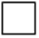 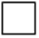 				 (dotyczy wyłącznie wyborców niepełnosprawnych)TAK     NIE  Proszę o dołączenie do pakietu wyborczego nakładki na kartę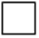 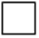 				 do głosowania sporządzonej w alfabecie Braille’a				 (dotyczy wyłącznie wyborców niepełnosprawnych)Żabia Wola, dnia ………………                                              ……………………..                                                                                                                                				 (podpis wyborcy)NazwiskoImię (imiona)Imię ojcaData urodzeniaNr ewidencyjny PESELADRES, na który ma być wysłany pakiet wyborczy, lub wskazanie, że zostanie on ODEBRANY OSOBIŚCIE
przez wyborcę w urzędzie gminyNumer telefonu do kontaktuAdres e-mail